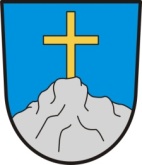 Vnitřní směrnice obce Nový Kramolín č.4/2017 pro poskytování a účtování cestovních náhradOBSAH:I.Legislativní rámecII.Předmět směrniceIII.Základní pojmyIV.Náležitosti cestovních příkazůV.Tuzemská pracovní cestaVI.Závěrečná ustanoveníI. Legislativní rámecCestovní náhrady při tuzemských a zahraničních pracovních cestách se řídí zákonem č.262/2006 Sb., zákoník práce v platném znění. Zákonem č. 128/2000 Sb., o obcích, v platném zněníObčanským zákoníkem č. č. 89/2012 SbII.Předmět úpravyUstanovení této směrnice se vztahuje k poskytování a účtování cestovních náhrad.Organizace může podle výše uvedeného zákona poskytovat náhrady pouze a maximálně ve výši zákonem stanovených limitů a sazeb, druhů zákonem uvedeným.III. Základní pojmyPracovní cestou se rozumí časově omezené vyslání zaměstnance zaměstnavatelem k výkonu práce mimo sjednané místo výkonu práce. Zaměstnavatel může vyslat zaměstnance  na dobu nezbytné potřeby na pracovní cestu jen na základě dohody s ním. Zaměstnanec na pracovní cestě koná práci podle pokynů vedoucího zaměstnance, který ho na pracovní cestu vyslal.Za pracovní cestu se pokládá i přeložení dle § 43 zákoníku práce, přijetí do zaměstnání v pracovním poměru a výkon práce v zahraničí.Schválení tuzemské pracovní cesty vykonává starosta obce nebo místostarostaIII. Náležitosti cestovních příkazů ( cestovní náhrady)každý pracovník před zahájením pracovní cesty obdrží formulář cestovního příkazu, který obsahuje údaje:              a) jméno, příjmení , bydliště       b) počátek cesty, datum, hodina              c) místo jednání ( výkonu práce )        d) účel cesty              e) způsob dopravy ( dopravní prostředek)              f)  místo ukončení pracovní cesty              g) datum a podpis pracovníka oprávněného k povolení cestyIV. Tuzemská pracovní cestaNáhrady jízdních výdajů- zaměstnanec používá dopravní prostředky s ohledem na náklady ( hromadnou dopravu ) , pouze ve výjmečných případech použije se souhlasem nadřízeného jiné prostředky ( taxi ) . Výše náhrady prokáže zaměstnavatel dokladem s odpovídající cenou jízdného za dopravní prostředek. Při použití osobního vozidla se pro výpočet náhrady použije zákonem stanovená sazba a cena pohonných hmot doložená dokladem o zaplacení. Pokud zaměstnanec cenu pohonné hmoty neprokáže použije se průměrná cena pohonných hmot stanovená vyhláškou , na ten který rok.Náhrady stravného se řídí v tom, kterém roce vyhláškou MPSV o výši stravnéhoNáhrady za ubytování doložené příslušným doklademNáhrady prokázaných nutných  vedlejších výdajů doložené příslušným doklademPo ukončení pracovní cesty do deseti dnů zaměstnanec dá cestovní příkaz k podpisu pracovníkovi, který pracovní cestu povolil. Poté do dvaceti dnů zaměstnanci proplatí v pokladně cestovní příkaz.Cestovní příkaz musí mít vyplněn všechny náležitosti jinak nebude proplacenCestovní příkaz , který je proplácen účtujeme 512/261 nebo 512/231  0100Zaměstnavatel může zaměstnanci poskytnout zálohu na pracovní cestu do výše předpokládaných nákladů. Ta se pak účtuje 335/261. Provede se předpis nárokové náhrady 512/333 a závazek vůči zaměstnanci se započte oproti pohledávce za zaměstnancem z důvodu poskytnuté zálohy 333/335. Rozdíl je buď zaměstnanci vyplacen nebo zaměstnavatelem uhrazen.V. Závěrečná ustanoveníKontrolu dodržování vnitřní směrnice provádí starosta obceSměrnice byla schválena na zasedání zastupitelstva obce dne 10.3.2017 nabývá  účinnosti dnem schválení. Zároveň se ruší směrnice č. 2/2013Vyhotovila: Chmelíková   …………………………………………..                                          ……………………………………………………. Pavel Sokol, místostarosta obce               			Jan Buršík, starosta obce